Colour the girl’s clothes and write.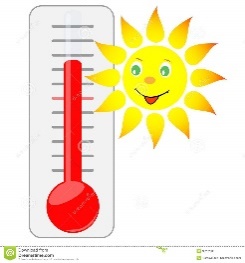 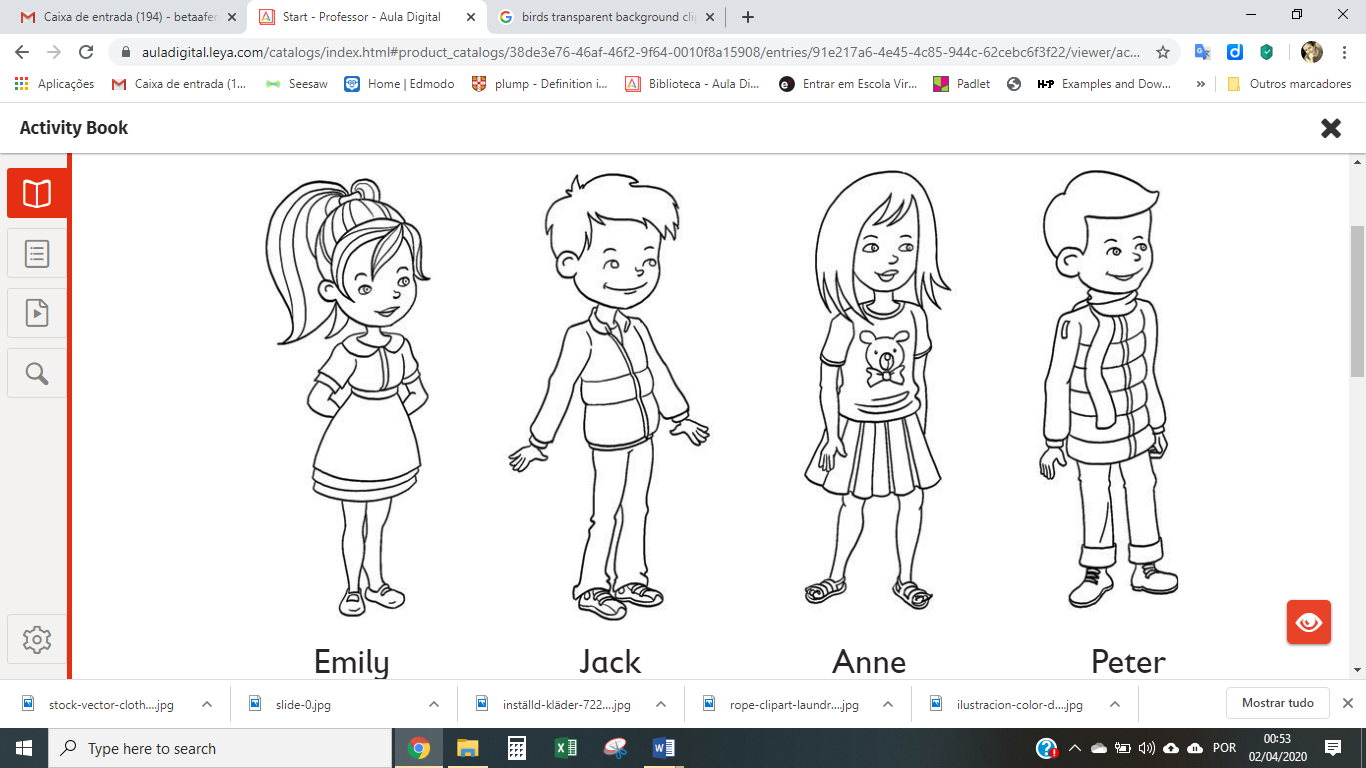 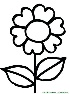 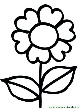 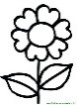 2) Put the words in order.a) favourite / is / my  / season  / summer /  .               b) your / put / glasses  /  on  / .c) shorts / love / in / I  /  wearing  /  summer / .               d) blue / wearing / he’s / a / shirt  /  .               ANSWER KEY1)Hello! My name’s Kate and I’m nine years old. I love summer. It’s my favourite season. Today it’s sunny and very hot. I’m wearing a (blue) T-shirt, a (purple) skirt and (pink) sandals.2)a) My favourite season is summer.b) Put on your glassesc) I love wearing shorts in summer.d) He’s wearing a blue shirt.Name: ____________________________    Surname: ____________________________    Nber: ____   Grade/Class: _____Name: ____________________________    Surname: ____________________________    Nber: ____   Grade/Class: _____Name: ____________________________    Surname: ____________________________    Nber: ____   Grade/Class: _____Assessment: _____________________________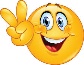 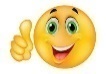 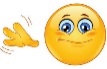 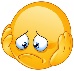 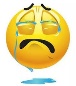 Date: ___________________________________________________    Date: ___________________________________________________    Assessment: _____________________________Teacher’s signature:___________________________Parent’s signature:___________________________